PLAN D'ACTION DE GESTION DE CRISE 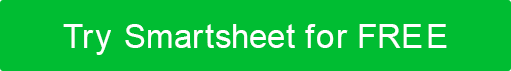 TABLE DES MATIÈRESAperçu de haut niveau du plan d'action pour la gestion de criseTels sont les principaux objectifs du plan d'action de gestion de crise.Personnel clé et coordonnéesCe sont les principales ressources impliquées dans le plan de gestion de crise, y compris toutes les parties prenantes clés et les ressources tierces.Procédures de sauvegarde des services d'informationCe sont les procédures que vous devez effectuer en cas de crise ou de perturbation majeure des processus.Procédures de reprise en cas de criseCe sont les éléments clés du CMAP que vous devez immédiatement aborder et sur lesquels vous devez agir en cas d'urgence.Plan de récupération pour le site mobileIl s'agit des informations pertinentes dont vous avez besoin pour poursuivre les plans de récupération sur un site mobile.Plan de récupération pour hot siteIl s'agit des informations pertinentes dont vous avez besoin pour poursuivre les plans de récupération et les opérations commerciales normales sur un site alternatif ou de secours. Utilisez ce « site chaud » temporairement pendant que vous faites face à la crise sur le site principal.Processus de restaurationCe sont les étapes et les ressources dont vous avez besoin pour restaurer les systèmes ou l'entreprise perturbés.Pratique du plan de rétablissement et exerciceC'est le plan que vous devez mettre en œuvre pour pratiquer et vous préparer à une crise.Reconstruction du site cRISISCe sont les étapes et les ressources dont vous avez besoin pour reconstruire le site de la crise.Planifier les modifications ou les mises à jourIl s'agit des détails concernant les modifications ou mises à jour que vous apportez au CMAP, au numéro de version et à l'historique.HISTORIQUE DES VERSIONSHISTORIQUE DES VERSIONSHISTORIQUE DES VERSIONSHISTORIQUE DES VERSIONSHISTORIQUE DES VERSIONSVERSIONAPPROUVÉ PARDATE DE RÉVISIONDESCRIPTION DU CHANGEMENTAUTEURPRÉPARÉ PARTITREDATEAPPROUVÉ PARTITREDATENOM ET TITRERÔLETÉLÉPHONEMESSAGERIE ÉLECTRONIQUEPUBLIPOSTAGEDÉMENTITous les articles, modèles ou informations fournis par Smartsheet sur le site Web sont fournis à titre de référence uniquement. Bien que nous nous efforcions de maintenir les informations à jour et correctes, nous ne faisons aucune déclaration ou garantie d'aucune sorte, expresse ou implicite, quant à l'exhaustivité, l'exactitude, la fiabilité, la pertinence ou la disponibilité en ce qui concerne le site Web ou les informations, articles, modèles ou graphiques connexes contenus sur le site Web. Toute confiance que vous accordez à ces informations est donc strictement à vos propres risques.